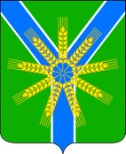 АДМИНИСТРАЦИЯ БРАТСКОГО СЕЛЬСКОГО ПОСЕЛЕНИЯ УСТЬ-ЛАБИНСКОГО РАЙОНАП О С ТА Н О В Л Е Н И Еот 08 декабря 2023 года.   								   № 135	хутор БратскийОб утверждении Плана мероприятий по реализации в 2024-2025 годах в Братском сельском поселении Усть-Лабинского района Стратегии государственной национальной политики Российской Федерации на период до 2025 годаВ целях реализации Стратегии государственной политики Российской Федерации на период до 2025 года, утвержденной Указом Президента Российской Федерации от 19.12.2012 г. №1666  п о с т а н о в л я ю:1.Утвердить План мероприятий по реализации в 2024-2025 годах в Братском сельском поселении Усть-Лабинского района Стратегии государственной политики Российской Федерации на период до 2025 года (далее План мероприятий), согласно приложению к настоящему приложению.2. Определить  Муниципальное казенное учреждение культуры «Культурно-досуговый центр «Братский» основной площадкой для проведения мероприятий в рамках решения задач по укреплению межнационального мира и согласия и реализации иных мероприятий в сфере национальной политики.3. Муниципальному казенному учреждению культуры «Культурно-досуговый центр «Братский» Братского сельского поселения Усть-Лабинского района (Шутак), ежемесячно предоставить в администрацию Братского сельского поселения Усть-Лабинского района информацию об исполнении основных мероприятий Плана. 4. Общему отделу администрации Братского сельского поселения Усть-Лабинского района: 4.1.оказывать информационную поддержку подведомственным учреждениям  при проведении мероприятий Плана  и обеспечить освещение мероприятий в сети Интернет;4.2. разместить настоящее постановление на официальном сайте Братского сельского поселения Усть-Лабинского района в сети «Интернет».5. Контроль за выполнением настоящего постановления возложить на главу Братского сельского поселения Усть-Лабинского района Г.М.Павлову.6.  Постановление вступает в силу со дня его подписания.Глава Братского сельского поселения Усть-Лабинского района                                                                   Г.М.ПавловаПриложение к постановлению                                                                       администрации Братского сельского                                                              поселения Усть-Лабинского района                                                           от  08.12.2023 года  № 135План мероприятий по реализации в 2024-2025 годах в Братском сельском поселении Усть-Лабинского района Стратегии государственной национальной политики Российской Федерации на период до 2025 года VI. Развитие системы образования, гражданского патриотического воспитания подрастающих поколенийN п/пN п/пНаименование мероприятияНаименование мероприятияНаименование мероприятияСрок исполненияОтветственные испол-нителиI. Совершенствование муниципального управления в сфереI. Совершенствование муниципального управления в сфереI. Совершенствование муниципального управления в сфереI. Совершенствование муниципального управления в сферегосударственной национальной политики Российской Федерации в Братском сельском поселениигосударственной национальной политики Российской Федерации в Братском сельском поселениигосударственной национальной политики Российской Федерации в Братском сельском поселениигосударственной национальной политики Российской Федерации в Братском сельском поселении1.11.1Проведение мероприятий, направленных на формирование активной граж-Проведение мероприятий, направленных на формирование активной граж-Проведение мероприятий, направленных на формирование активной граж-Проведение мероприятий, направленных на формирование активной граж-постоянноАдминистрация данской позиции, толерантного сознания граждан, пропаганду меж-данской позиции, толерантного сознания граждан, пропаганду меж-данской позиции, толерантного сознания граждан, пропаганду меж-данской позиции, толерантного сознания граждан, пропаганду меж-   поселениякультурного взаимодействия в рамках реализации мероприятий, направ-культурного взаимодействия в рамках реализации мероприятий, направ-культурного взаимодействия в рамках реализации мероприятий, направ-культурного взаимодействия в рамках реализации мероприятий, направ-   МКУК КДЦ «Братский»ленных на совершенствование работы по предупреждению межнациональ-ленных на совершенствование работы по предупреждению межнациональ-ленных на совершенствование работы по предупреждению межнациональ-ленных на совершенствование работы по предупреждению межнациональ-ных конфликтов, противодействию этнической и религиозной нетерпимости,ных конфликтов, противодействию этнической и религиозной нетерпимости,ных конфликтов, противодействию этнической и религиозной нетерпимости,ных конфликтов, противодействию этнической и религиозной нетерпимости,экстремистским проявлениям экстремистским проявлениям экстремистским проявлениям экстремистским проявлениям 1.21.2Взаимодействие с представителями национальных меньшинств, проживающих на территории поселения в рамках реализации мероприятий ПланаВзаимодействие с представителями национальных меньшинств, проживающих на территории поселения в рамках реализации мероприятий ПланаВзаимодействие с представителями национальных меньшинств, проживающих на территории поселения в рамках реализации мероприятий ПланаВзаимодействие с представителями национальных меньшинств, проживающих на территории поселения в рамках реализации мероприятий Плана  постоянноАдминистрация поселенияII. Обеспечение равноправия граждан, реализации их конституционных прав в сфереII. Обеспечение равноправия граждан, реализации их конституционных прав в сфереII. Обеспечение равноправия граждан, реализации их конституционных прав в сфереII. Обеспечение равноправия граждан, реализации их конституционных прав в сфереII. Обеспечение равноправия граждан, реализации их конституционных прав в сфереII. Обеспечение равноправия граждан, реализации их конституционных прав в сферегосударственной национальной политики Российской Федерации в Братском сельском поселениигосударственной национальной политики Российской Федерации в Братском сельском поселениигосударственной национальной политики Российской Федерации в Братском сельском поселениигосударственной национальной политики Российской Федерации в Братском сельском поселении2.12.1Мониторинг обращений граждан о фактах нарушения принципа равноправияМониторинг обращений граждан о фактах нарушения принципа равноправияМониторинг обращений граждан о фактах нарушения принципа равноправияМониторинг обращений граждан о фактах нарушения принципа равноправияпостоянноАдминистрация граждан независимо от расы, национальности, языка, отношения к религии,граждан независимо от расы, национальности, языка, отношения к религии,граждан независимо от расы, национальности, языка, отношения к религии,граждан независимо от расы, национальности, языка, отношения к религии,  поселенияубеждений, принадлежности к общественным объединениям, а также другихубеждений, принадлежности к общественным объединениям, а также другихубеждений, принадлежности к общественным объединениям, а также другихубеждений, принадлежности к общественным объединениям, а также другихобстоятельств при приеме на работу, при замещении должностей муниципальной- службы, при формировании кадрового резерва на муниципальном уровнеобстоятельств при приеме на работу, при замещении должностей муниципальной- службы, при формировании кадрового резерва на муниципальном уровнеобстоятельств при приеме на работу, при замещении должностей муниципальной- службы, при формировании кадрового резерва на муниципальном уровнеобстоятельств при приеме на работу, при замещении должностей муниципальной- службы, при формировании кадрового резерва на муниципальном уровне2.22.2Оперативное  реагирование  на конфликтные и предконфликтные ситуации обеспечение реализации принципа равенства граждан независимо от расы, национальности, языка, отношения к религии, убеждений, принадлежности к общественным объединениямОперативное  реагирование  на конфликтные и предконфликтные ситуации обеспечение реализации принципа равенства граждан независимо от расы, национальности, языка, отношения к религии, убеждений, принадлежности к общественным объединениямОперативное  реагирование  на конфликтные и предконфликтные ситуации обеспечение реализации принципа равенства граждан независимо от расы, национальности, языка, отношения к религии, убеждений, принадлежности к общественным объединениямОперативное  реагирование  на конфликтные и предконфликтные ситуации обеспечение реализации принципа равенства граждан независимо от расы, национальности, языка, отношения к религии, убеждений, принадлежности к общественным объединениямпо мере необходимостиАдминистрация поселения2.32.3Праздничные концерты, посвященные государственным праздникам и крас-Праздничные концерты, посвященные государственным праздникам и крас-Праздничные концерты, посвященные государственным праздникам и крас-Праздничные концерты, посвященные государственным праздникам и крас-ежегодноМКУК КДЦ «Братский»ным датам календаряным датам календаряным датам календаряным датам календаря2.42.4 Мероприятия, посвященные Дню толерантности, Дню Конституции Мероприятия, посвященные Дню толерантности, Дню Конституции Мероприятия, посвященные Дню толерантности, Дню Конституции Мероприятия, посвященные Дню толерантности, Дню КонституцииежегодноМКУК «Братская сельская библиотека»Российской Федерации «Россия – Родина моя»: книжные выставки, информа-Российской Федерации «Россия – Родина моя»: книжные выставки, информа-Российской Федерации «Россия – Родина моя»: книжные выставки, информа-Российской Федерации «Россия – Родина моя»: книжные выставки, информа-ционные часы, обзоры литературыционные часы, обзоры литературыционные часы, обзоры литературыционные часы, обзоры литературыIII. Укрепление единства и духовной общности многонационального народа Российской ФедерацииIII. Укрепление единства и духовной общности многонационального народа Российской ФедерацииIII. Укрепление единства и духовной общности многонационального народа Российской ФедерацииIII. Укрепление единства и духовной общности многонационального народа Российской ФедерацииIII. Укрепление единства и духовной общности многонационального народа Российской ФедерацииIII. Укрепление единства и духовной общности многонационального народа Российской ФедерацииIII. Укрепление единства и духовной общности многонационального народа Российской Федерации(российской нации) на территории Братского сельского поселения(российской нации) на территории Братского сельского поселения(российской нации) на территории Братского сельского поселения(российской нации) на территории Братского сельского поселения(российской нации) на территории Братского сельского поселения3.1Проведение фестивалей, праздников и других мероприятий, направленныхПроведение фестивалей, праздников и других мероприятий, направленныхПроведение фестивалей, праздников и других мероприятий, направленныхПроведение фестивалей, праздников и других мероприятий, направленныхПроведение фестивалей, праздников и других мероприятий, направленныхежегодноМКУК КДЦ «Братский»на укрепление единства, обеспечение межнационального мира и согласияна укрепление единства, обеспечение межнационального мира и согласияна укрепление единства, обеспечение межнационального мира и согласияна укрепление единства, обеспечение межнационального мира и согласияна укрепление единства, обеспечение межнационального мира и согласия3.2Проведение празднования Дня славянской письменности и культуры Проведение празднования Дня славянской письменности и культуры Проведение празднования Дня славянской письменности и культуры Проведение празднования Дня славянской письменности и культуры Проведение празднования Дня славянской письменности и культуры Ежегодно, 24 маяМКУК КДЦ «Братский»МКУК «Братская сельская библиотека»3.3Проведение мероприятий, приуроченных к памятным датам в истории наро-Проведение мероприятий, приуроченных к памятным датам в истории наро-Проведение мероприятий, приуроченных к памятным датам в истории наро-Проведение мероприятий, приуроченных к памятным датам в истории наро-Проведение мероприятий, приуроченных к памятным датам в истории наро-ЕжегодноМКУК КДЦ «Братский»дов России, в том числе:дов России, в том числе:дов России, в том числе:дов России, в том числе:дов России, в том числе:МКУК «БратскаяДню Победы в Великой Отечественной войне, Дню России, Дню памяти иДню Победы в Великой Отечественной войне, Дню России, Дню памяти иДню Победы в Великой Отечественной войне, Дню России, Дню памяти иДню Победы в Великой Отечественной войне, Дню России, Дню памяти иДню Победы в Великой Отечественной войне, Дню России, Дню памяти исельская библиотека»скорби, День снятия блокады Ленинграда, День разгрома фашистских войскскорби, День снятия блокады Ленинграда, День разгрома фашистских войскскорби, День снятия блокады Ленинграда, День разгрома фашистских войскскорби, День снятия блокады Ленинграда, День разгрома фашистских войскскорби, День снятия блокады Ленинграда, День разгрома фашистских войскв Сталинградской битве, День памяти воинов-интернационалистов, День ос-в Сталинградской битве, День памяти воинов-интернационалистов, День ос-в Сталинградской битве, День памяти воинов-интернационалистов, День ос-в Сталинградской битве, День памяти воинов-интернационалистов, День ос-в Сталинградской битве, День памяти воинов-интернационалистов, День ос-вобождения узников концлагерей, Дню государственного флага РФ, Днювобождения узников концлагерей, Дню государственного флага РФ, Днювобождения узников концлагерей, Дню государственного флага РФ, Днювобождения узников концлагерей, Дню государственного флага РФ, Днювобождения узников концлагерей, Дню государственного флага РФ, Днюнародного единства, Дню Конституции РФнародного единства, Дню Конституции РФнародного единства, Дню Конституции РФнародного единства, Дню Конституции РФнародного единства, Дню Конституции РФ3.4Проведение мероприятий ко Дню толерантностиПроведение мероприятий ко Дню толерантностиПроведение мероприятий ко Дню толерантностиПроведение мероприятий ко Дню толерантностиПроведение мероприятий ко Дню толерантностиежегодно, ноябрьМКУК КДЦ «Братский»администрация поселения3.5Реализация выставочного проектаРеализация выставочного проектаРеализация выставочного проектаРеализация выставочного проектаРеализация выставочного проектаежегодноМКУК «Братская «Многонациональная Россия» (конкурс и фотовыставка)«Многонациональная Россия» (конкурс и фотовыставка)«Многонациональная Россия» (конкурс и фотовыставка)«Многонациональная Россия» (конкурс и фотовыставка)«Многонациональная Россия» (конкурс и фотовыставка)сельская библиотека»       3.6Громкие чтения «Воевали наши деды» ко Дню Победы;Громкие чтения «Воевали наши деды» ко Дню Победы;Громкие чтения «Воевали наши деды» ко Дню Победы;Громкие чтения «Воевали наши деды» ко Дню Победы;Громкие чтения «Воевали наши деды» ко Дню Победы;  ежегодноМКУК «БратскаяБеседа у книжной полки «Россия – Родина моя» ко Дню России;Беседа у книжной полки «Россия – Родина моя» ко Дню России;Беседа у книжной полки «Россия – Родина моя» ко Дню России;Беседа у книжной полки «Россия – Родина моя» ко Дню России;Беседа у книжной полки «Россия – Родина моя» ко Дню России;сельская библиотека»Беседа у книжной выставки «Три символа на фоне истории» ко Дню Флага;Беседа у книжной выставки «Три символа на фоне истории» ко Дню Флага;Беседа у книжной выставки «Три символа на фоне истории» ко Дню Флага;Беседа у книжной выставки «Три символа на фоне истории» ко Дню Флага;Беседа у книжной выставки «Три символа на фоне истории» ко Дню Флага;Видеопрезентация «Мой народ – моя гордость» ко Дню народного единства;Видеопрезентация «Мой народ – моя гордость» ко Дню народного единства;Видеопрезентация «Мой народ – моя гордость» ко Дню народного единства;Видеопрезентация «Мой народ – моя гордость» ко Дню народного единства;Видеопрезентация «Мой народ – моя гордость» ко Дню народного единства;Информационный час «Закон, по которому живём» ко Дню Конституции РФ.Информационный час «Закон, по которому живём» ко Дню Конституции РФ.Информационный час «Закон, по которому живём» ко Дню Конституции РФ.Информационный час «Закон, по которому живём» ко Дню Конституции РФ.Информационный час «Закон, по которому живём» ко Дню Конституции РФ.3.7Мероприятия, посвящённые Дню семьиМероприятия, посвящённые Дню семьиМероприятия, посвящённые Дню семьиМероприятия, посвящённые Дню семьиМероприятия, посвящённые Дню семьиежегодно, июль МКУК КДЦ «Братский»       3.8Мероприятия, посвященные Дню образования Краснодарского краяМероприятия, посвященные Дню образования Краснодарского краяМероприятия, посвященные Дню образования Краснодарского краяМероприятия, посвященные Дню образования Краснодарского краяМероприятия, посвященные Дню образования Краснодарского края   ежегодноМКУК КДЦ «Братский»администрация поселенияIV. Обеспечение межнационального мира и согласия, гармонизации межнациональных (межэтнических) отношенийIV. Обеспечение межнационального мира и согласия, гармонизации межнациональных (межэтнических) отношенийIV. Обеспечение межнационального мира и согласия, гармонизации межнациональных (межэтнических) отношенийIV. Обеспечение межнационального мира и согласия, гармонизации межнациональных (межэтнических) отношенийIV. Обеспечение межнационального мира и согласия, гармонизации межнациональных (межэтнических) отношенийIV. Обеспечение межнационального мира и согласия, гармонизации межнациональных (межэтнических) отношенийIV. Обеспечение межнационального мира и согласия, гармонизации межнациональных (межэтнических) отношенийIV. Обеспечение межнационального мира и согласия, гармонизации межнациональных (межэтнических) отношений        4.1        4.1Реализация комплекса мер, направленных на совершенствование работы по предупреждению межнациональных конфликтов, противодействию этниче-Реализация комплекса мер, направленных на совершенствование работы по предупреждению межнациональных конфликтов, противодействию этниче-Реализация комплекса мер, направленных на совершенствование работы по предупреждению межнациональных конфликтов, противодействию этниче-Реализация комплекса мер, направленных на совершенствование работы по предупреждению межнациональных конфликтов, противодействию этниче-Реализация комплекса мер, направленных на совершенствование работы по предупреждению межнациональных конфликтов, противодействию этниче-   постоянноадминистрацияской и религиозной нетерпимости, ксенофобии и экстремистским проявле-ской и религиозной нетерпимости, ксенофобии и экстремистским проявле-ской и религиозной нетерпимости, ксенофобии и экстремистским проявле-ской и религиозной нетерпимости, ксенофобии и экстремистским проявле-ской и религиозной нетерпимости, ксенофобии и экстремистским проявле-поселенияниям среди детей и  молодёжиниям среди детей и  молодёжиниям среди детей и  молодёжиниям среди детей и  молодёжиниям среди детей и  молодёжи4.24.2Организация и проведение этносоциального мониторингаОрганизация и проведение этносоциального мониторингаОрганизация и проведение этносоциального мониторингаОрганизация и проведение этносоциального мониторингаОрганизация и проведение этносоциального мониторинга2024 – 2025администрация(ежеквартально)  поселения4.34.3Проведение обучающих семинаров и конференций по вопросам профилактики экстремизма и терроризмаПроведение обучающих семинаров и конференций по вопросам профилактики экстремизма и терроризмаПроведение обучающих семинаров и конференций по вопросам профилактики экстремизма и терроризмаПроведение обучающих семинаров и конференций по вопросам профилактики экстремизма и терроризмаПроведение обучающих семинаров и конференций по вопросам профилактики экстремизма и терроризмапо отдельному плануМКУК КДЦ «Братский»администрация поселения4.44.4Проведение встреч с представителями этнических диаспор, национальных общин проживающих на территории районаПроведение встреч с представителями этнических диаспор, национальных общин проживающих на территории районаПроведение встреч с представителями этнических диаспор, национальных общин проживающих на территории районаПроведение встреч с представителями этнических диаспор, национальных общин проживающих на территории районаПроведение встреч с представителями этнических диаспор, национальных общин проживающих на территории районаадминистрация поселения4.54.5Возрождение, сохранение и развитие традиционного художественного творчества, народных промыслов и ремёселВозрождение, сохранение и развитие традиционного художественного творчества, народных промыслов и ремёселВозрождение, сохранение и развитие традиционного художественного творчества, народных промыслов и ремёселВозрождение, сохранение и развитие традиционного художественного творчества, народных промыслов и ремёселВозрождение, сохранение и развитие традиционного художественного творчества, народных промыслов и ремёселМКУК КДЦ «Братский»4.64.6Проведение бесед  с молодежью по темам: «Сила России – в единстве народов», «Мир без конфронтаций»Проведение бесед  с молодежью по темам: «Сила России – в единстве народов», «Мир без конфронтаций»Проведение бесед  с молодежью по темам: «Сила России – в единстве народов», «Мир без конфронтаций»Проведение бесед  с молодежью по темам: «Сила России – в единстве народов», «Мир без конфронтаций»Проведение бесед  с молодежью по темам: «Сила России – в единстве народов», «Мир без конфронтаций»постоянноМКУК КДЦ «Братский»« Учимся решать конфликты», «Умей сказать – НЕТ!», «Терроризм – зло« Учимся решать конфликты», «Умей сказать – НЕТ!», «Терроризм – зло« Учимся решать конфликты», «Умей сказать – НЕТ!», «Терроризм – зло« Учимся решать конфликты», «Умей сказать – НЕТ!», «Терроризм – зло« Учимся решать конфликты», «Умей сказать – НЕТ!», «Терроризм – злоруководителипротив человечества», «Национальность без границ», «Быть принятымипротив человечества», «Национальность без границ», «Быть принятымипротив человечества», «Национальность без границ», «Быть принятымипротив человечества», «Национальность без границ», «Быть принятымипротив человечества», «Национальность без границ», «Быть принятымиобразовательных другими не значит быть как все», «Закон и правопорядок», «Незнаниедругими не значит быть как все», «Закон и правопорядок», «Незнаниедругими не значит быть как все», «Закон и правопорядок», «Незнаниедругими не значит быть как все», «Закон и правопорядок», «Незнаниедругими не значит быть как все», «Закон и правопорядок», «Незнаниеучреждений закона не освобождает от ответственности», «Оглянись на свой по- закона не освобождает от ответственности», «Оглянись на свой по- закона не освобождает от ответственности», «Оглянись на свой по- закона не освобождает от ответственности», «Оглянись на свой по- закона не освобождает от ответственности», «Оглянись на свой по-ступок»ступок»ступок»ступок»ступок»V. Содействие сохранению и развитию этнокультурного многообразия народов РоссииV. Содействие сохранению и развитию этнокультурного многообразия народов РоссииV. Содействие сохранению и развитию этнокультурного многообразия народов РоссииV. Содействие сохранению и развитию этнокультурного многообразия народов РоссииV. Содействие сохранению и развитию этнокультурного многообразия народов РоссииV. Содействие сохранению и развитию этнокультурного многообразия народов РоссииV. Содействие сохранению и развитию этнокультурного многообразия народов России5.15.1Реализация мероприятий, направленных на распространение знаний об исто-Реализация мероприятий, направленных на распространение знаний об исто-Реализация мероприятий, направленных на распространение знаний об исто-Реализация мероприятий, направленных на распространение знаний об исто-Реализация мероприятий, направленных на распространение знаний об исто-постоянноМКУК «Братскаярии и культуре коренного населения Братского сельского поселениярии и культуре коренного населения Братского сельского поселениярии и культуре коренного населения Братского сельского поселениярии и культуре коренного населения Братского сельского поселениярии и культуре коренного населения Братского сельского поселениясельская библиотека»5.25.2Участие во Всероссийской просветительской акции «Большой этнографический диктант»Участие во Всероссийской просветительской акции «Большой этнографический диктант»Участие во Всероссийской просветительской акции «Большой этнографический диктант»Участие во Всероссийской просветительской акции «Большой этнографический диктант»Участие во Всероссийской просветительской акции «Большой этнографический диктант»МКУК КДЦ «Братский»администрация поселения5.35.3Проведение цикла мультимедийных презинтаций в общеобразовательных учреждениях о традиционной культуре, истории, истоках единства и достижениях многонационального народа России и входящих в него этносовПроведение цикла мультимедийных презинтаций в общеобразовательных учреждениях о традиционной культуре, истории, истоках единства и достижениях многонационального народа России и входящих в него этносовПроведение цикла мультимедийных презинтаций в общеобразовательных учреждениях о традиционной культуре, истории, истоках единства и достижениях многонационального народа России и входящих в него этносовПроведение цикла мультимедийных презинтаций в общеобразовательных учреждениях о традиционной культуре, истории, истоках единства и достижениях многонационального народа России и входящих в него этносовПроведение цикла мультимедийных презинтаций в общеобразовательных учреждениях о традиционной культуре, истории, истоках единства и достижениях многонационального народа России и входящих в него этносовМКУК КДЦ «Братский»МКУК «Братская сельская библиотека»6.1Проведение мероприятий, направленных на гражданско-патриотическое вос-ежегодно, февральМКУК КДЦ «Братский»администрация поселенияпитание детей и молодежисельская библиотека»6.2Мероприятия для детей и юношества, посвященные Международному днюежегодно, июньМКУК КДЦ «Братский»защиты детей6.3Мероприятия для детей и юношества, посвященные Дню российского госу-ежегоднодарственного флагаМКУК КДЦ «Братский»6.5Мероприятия для детей и юношества, посвященные Дню материежегодноМКУК КДЦ «Братский»МКУК «Братскаясельская библиотека»6.6Мероприятия, посвященные Дню памяти и скорби2024 - 2025 годыадминистрация поселенияМКУК КДЦ «Братский»6.7Фольклорные праздники для детей, молодёжи и подростков, посвящённыеежегодноМКУК КДЦ «Братский»Рождеству Христову, Крещению, Масленице, Пасхе, Празднику Русской бе-рёзки, Медовому и Яблочному спасам и др.6.8Встречи детей и подростков с ветеранами, тружениками тыла, детьми войныпостоянноМКУК КДЦ «Братский»и современными военнослужащими, посвящённые празднику Победы, Днюруководителизащитника отечества образовательныхучрежденийVII. Поддержка русского языка как государственного языка Российской Федерации и языков народов России7.1	Проведение мероприятий, посвященных Дню русского языка	ежегодно	руководителиVII. Поддержка русского языка как государственного языка Российской Федерации и языков народов России7.1	Проведение мероприятий, посвященных Дню русского языка	ежегодно	руководителиVII. Поддержка русского языка как государственного языка Российской Федерации и языков народов России7.1	Проведение мероприятий, посвященных Дню русского языка	ежегодно	руководителиVII. Поддержка русского языка как государственного языка Российской Федерации и языков народов России7.1	Проведение мероприятий, посвященных Дню русского языка	ежегодно	руководители